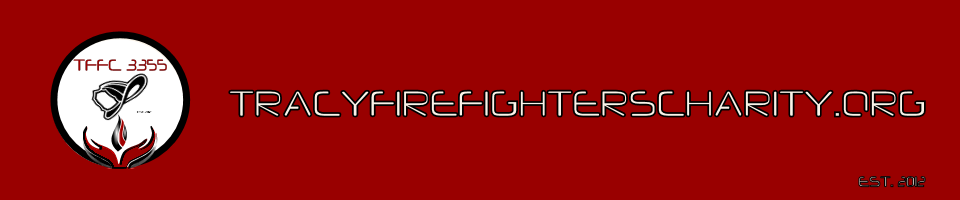 Tracy Firefighter’s Charity Local 3355Meeting MinutesMarch 5th 2014, 08:15 hoursStation 94Call to order: 0830Roll Call: Scott Arganbright, John Allen, John Thompson, Jeff Brown, Andrew Sansaver, Darryl ScottGuests: Steve Bliss, Pat VargasApproval of Minutes: John Allen (second)John ThompsonTreasures Report: (See attached report)We can hold up to 20% administration cost for the yearMountain house does not pay for admin cost nor Turkey purchase (in years past)$14,304.34 is a mistake check for explorers ($500 donation) was not accounted for actual amount is 13,804.34TFFC gives the money away from the previous yearExample – 2013 money is given in 2014 to accurately budget for the next years donations and expensesAccount balances Tracy  - $10,284.00Mountain House - $2,590.00Administrative cost - $1430.00 (2014)Old Business:TFFC Crab Feed UpdateAttendance the sameGoal to get more than 350 peopleSuggestion to get members of the body to be obligated to sell >= 1 table each (8 people)“Square” credit card reader was used at Crab Feed and brought in approximately 10% of the income of the Crab FeedPlaques were given to companies that helped the TFFCExplorers gave presentation on their missionNew Business:Vargas suggested that the money that TFFC spent lean more toward citizens “on the ground floor” Suggestion was made to send a “blast” email to the foundations that were given money in the past that have not had to fill out an “application for donation”, to now fill out an application on an annual basis for the donated fundsRecommended that the money staying available to spend throughout the year until a point in the year when the money can be given to the “earmarked” entities Committee explained that the money is allocated and not given at the end of the year because the events being donated to are time sensitive and cannot be kept until the end of the yearSuggestion was made by Union Member Vargas to keep more money for incidentals thanDonation requestsOld donations (do we continue with them)Relay for life – in favor West Valley Christian (bikes) – in favorReview “applications for donation” to vote on, for 2014Mountain House donationsBethany School Foundation - $500 in favor Bethany School Foundation -  no money allocated at this time Balance - $2,090TracyBrighter Christmas $500 all in favorDARE $500 all in favorGreat Plate, St. Bernards, Interfaith (Turkeys) - $1500 all in favorCase for Kids (crowns and cases) –  Giving donation to same cause on different requestCase for Kids (original foundation) -  $500Case for Kids ( Jim Haskell) – $100Sow a Seed (Rhodesia Ransom) - $500Tanika Zuniga (for Grandmother with abandoned newborns) – Pat Vargas to ask what requester still needs ($250 dollar cap)Back to School Even – Lynda Hawkins – LyndaHawkins@SBCglobal.net – suggested further information be requested for the goal of the money (i.e. if the 100 laptop goal is not reached what happens to the money?)Distinguished Young Women - $500 all in favorSister City  Association – Revisit donation request at later timeNoahs Ark – $250 all in favor Crossfire Soccer Club – $250 approved all in favorTracy Express Sponsorship – $250 in favor if the “TFFC” is on the Jersey as a sponsor and the check is written to “Tracy Express and not to the Coach”. Coach must be reimbursed by Tracy ExpressEnvironmental Alternatives - $300 all in favorRelay for life - $500 all in favorExplorer - $500 all in favorItems under this line were agreed upon to be discussed the next TFFC meeting due to time constraints. Discuss and set budget for 2014Discuss and modify (if all in agreement) the procedure and dollar amount cap that we can authorizeDiscuss year end report to be presented by Chairman Arganbright at the next 3355 Union meeting (March)Good of the order:Meeting Adjourned @ _11:05____________________